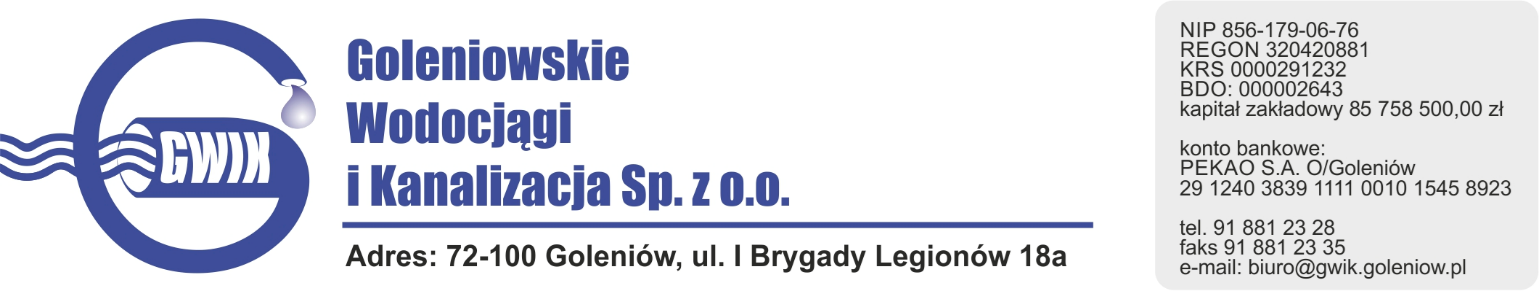 			 ZAŁĄCZNIK	NR 1PIECZĘĆ WYKONAWCYFORMULARZ OFERTOWYNazwa zadania: „Wykonanie zastępczego otworu studziennego nr 5b oraz likwidację zużytego otworu studziennego                 nr 5a, zlokalizowanych na terenie ujęcia wód podziemnych utworów czwartorzędowych przy ulicy Rybackiej w Goleniowie”.Znak sprawy: ZP.PN.DN.02/2021r.zapoznałem się z treścią przedmiotu zamówienia i nie wnoszę do niego zastrzeżeń,uważam się za związanego ofertą przez okres 90 dni,udzielę …………………. m-cy gwarancji na przedmiot zamówienia od dnia odbioru przedmiotu zamówienia,oświadczam, że akceptuję warunki wynikające z załączonego projektu umowy i nie wnoszę do niego zastrzeżeń,oświadczam, że zaoferowany przedmiot zamówienia spełnia wymogi opisane w SWZ,żadne z informacji zawartych w ofercie nie stanowią tajemnicy przedsiębiorstwa w rozumieniu przepisów o zwalczaniu nieuczciwej konkurencji/wskazane poniżej informacje zawarte w ofercie stanowią tajemnicę przedsiębiorstwa w rozumieniu przepisów o zwalczaniu nieuczciwej konkurencji i w związku z niniejszym nie mogą być one udostępnione, w szczególności innym uczestnikom postępowania1: 1 Wykonawca usuwa niepotrzebnednia2021 r.Podpisy uprawnionych osób 					……………..WYKONAWCYZałącznik nr 2Oświadczenie Wykonawcy o braku podstaw do wykluczenia z postępowania.Znak sprawy: ZP.PN.DN.02/2021r. Nazwa zadania: „Wykonanie zastępczego otworu studziennego nr 5b oraz likwidację zużytego otworu studziennego                              nr 5a, zlokalizowanych na terenie ujęcia wód podziemnych utworów czwartorzędowych przy ulicy Rybackiej w Goleniowie”.WYKONAWCA:OŚWIADCZAM(Y), ŻE:nie podlegam(y) wykluczeniu z postępowania o udzielenie niniejszego zamówienia na podstawie przesłanek zawartych w Regulaminu ./PIECZĘĆ WYKONAWCY/Załącznik nr 3Oświadczenie Wykonawcy o spełnianiu warunków udziału w postępowaniu.Znak sprawy: ZP.PN.DN.02/2021r.Nazwa zadania: „Wykonanie zastępczego otworu studziennego nr 5b oraz likwidację zużytego otworu studziennego nr 5a, zlokalizowanych na terenie ujęcia wód podziemnych utworów czwartorzędowych przy ulicy Rybackiej w Goleniowie”.WYKONAWCA:OŚWIADCZAM(Y), ŻE:Posiadam(y) uprawnienia do wykonywania działalności lub czynności objętych niniejszym zamówieniem, jeżeli ustawy nakładają obowiązek posiadania takich uprawnień;Posiadam(y) niezbędną wiedzę i doświadczenie oraz dysponujemy potencjałem technicznym1 oraz osobami zdolnymi do wykonania niniejszego zamówienia;Znajduję(emy) się w sytuacji ekonomicznej i finansowej zapewniającej wykonanie niniejszego zamówienia;Podpisy uprawnionych osób .................................../PIECZĘĆ WYKONAWCY/Załącznik nr 4Znak sprawy: ZP.PN.DN.02/2021r.Nazwa zadania: „Wykonanie zastępczego otworu studziennego nr 5b oraz likwidację zużytego otworu studziennego nr 5a, zlokalizowanych na terenie ujęcia wód podziemnych utworów czwartorzędowych przy ulicy Rybackiej w Goleniowie”.OŚWIADCZENIE PODATNIKA VAT.Niniejszym oświadczam /my, iżPełna nazwaAdres przedsiębiorstwaJestem czynnym podatnikiem podatku od towarów i usług i posiada numer identyfikacji podatkowej NIP *nadany przez									Jednocześnie, informuję/jemy, iż jesteśmy uprawnieni do wystawiania i otrzymywania faktur VAT.Jestem podatnikiem zwolnionym z podatku od towarów i usług.**Niepotrzebne skreślić…………………………………………………………………………………..Podpisy osób upoważnionych do reprezentowania/PIECZĘĆ WYKONAWCY/Załącznik nr 5Oświadczenie Wykonawcy w zakresie wypełnienia obowiązków informacyjnych przewidzianych w art.13 lub 14 RODONazwa zadania: „Wykonanie zastępczego otworu studziennego nr 5b oraz likwidację zużytego otworu studziennego nr 5a, zlokalizowanych na terenie ujęcia wód podziemnych utworów czwartorzędowych przy ulicy Rybackiej                                  w Goleniowie”.Znak sprawy: ZP.PN.DN.02/2021r.WYKONAWCA:Oświadczam, że wypełniłem obowiązki informacyjne przewidziane w art.13 lub art.14 RODO*wobec osób fizycznych, od których dane osobowe bezpośrednio lub pośrednio pozyskałem w celu ubiegania się o udzielenie zamówienia w niniejszym postępowaniu.***rozporządzenie Parlamentu Europejskiego i Rady (UE) 2016/679 z dnia 27 kwietnia 2016 r. w sprawie ochrony osób fizycznych w związku z przetwarzaniem danych osobowych i w sprawie swobodnego przepływu takich danych oraz uchylenia dyrektywy 95/46/WE (ogólne rozporządzenie o ochronie danych) (Dz. Urz. UE L 119 z 04.05.2016).** W przypadku gdy wykonawca nie przekazuje danych osobowych innych niż bezpośrednio jego dotyczących lub zachodzi wyłączenie stosowania obowiązku informacyjnego, stosownie do art. 13 ust. 4 lub art. 14 ust. 5 RODO treści oświadczenia wykonawca nie składa (usunięcie treści oświadczenia np. przez jego wykreślenie).Podpisy uprawnionych osób…………………………………………ZAŁCZNIK NR 6PIECZĘĆ WYKONAWCYPROPOZYCJE ZLECENIA CZĘŚCI ZAMÓWIENIA PODWYKONAWCOMna zadaniu p.n.„Wykonanie zastępczego otworu studziennego nr 5b oraz likwidację zużytego otworu studziennego nr 5a, zlokalizowanych na terenie ujęcia wód podziemnych utworów czwartorzędowych przy ulicy Rybackiej w Goleniowie”.Zamawiający: Goleniowskie Wodociągi i Kanalizacja Sp. z o. o.  ul. I Brygady Legionów 18a, 72-100 GoleniówWykonawca:  ...........................................................................................................................................................................................                         ......................................................................................................................................................................................................................................, dnia .....................................                                     ..................................................................podpis osoby składającej oświadczeniePRZEDMIOT ZAPYTANIAOPEROWEGO„Wykonanie zastępczego otworu studziennego nr 5b oraz likwidację zużytego otworu studziennego nr 5a, zlokalizowanych na terenie ujęcia wód podziemnych utworów czwartorzędowych przy ulicy Rybackiej w Goleniowie” ZAMAWIAJĄCY                Goleniowskie Wodociągi i Kanalizacja  Sp. z o.o.               72-100 Goleniów, ul. I Brygady Legionów 18A             REGON 320420881 NIP 856-179-06-76e- mail: buro@gwik.goleniow.pl,  www.gwik.plWYKONAWCANazwa Firmy:													Imię,Nazwisko:									Adres (siedziba):Regon:	      NIP......											Telefon, tele/fax:adres e-mail:	CENA OFERTOWA W ZŁ NETTO………………………………………………………………………………………………………………………………………………CENA OFERTOWA W ZŁ NETTOSłownie: ……………………………………………………………………………………………………………………………..Podatek VAT (……..%)……………………………………………………………………………………………………………………………………………Słownie: ………………………………………………………………………………………………………………………………												CENA OFERTOWA W ZŁ BRUTTO……………………………………………………………………………………………………………………………………………….CENA OFERTOWA W ZŁ BRUTTOSłownie: ………………………………………………………………………………………………………………………………TERMIN REALIZACJI ZADANIA Do  ……………………………………….. od daty zawarcia umowy.L.p.Oznaczenie rodzaju (nazwa) informacjiStrony w ofercie (wyrażone cyfrą)Strony w ofercie (wyrażone cyfrą)1.oddo2.3.L.p.Nazwa(y) Wykonawcy(ów)Adres(y) Wykonawcy(ów)L.p.Nazwa(y) Wykonawcy(ów)Adres(y) Wykonawcy(ów)L.p.Nazwa(y) Wykonawcy(ów)Adres(y) Wykonawcy(ów)LP.Prace, które mają zostać zleconeWartość zamówienia podzleconego w %ceny oferty